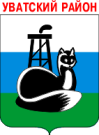 Председатель ДУМЫ 
Уватского муниципального районаПостановление21 октября 2013 г.                        с.Уват                                                       № 14О назначении публичных слушанийРуководствуясь статьей 28 Федерального закона от 06.10.2003 № 131-ФЗ «Об общих принципах организации местного самоуправления в Российской Федерации», решением Думы Уватского муниципального района от 27.06.2013 №195 «Об утверждении Положения о публичных слушаниях в Уватском муниципальном районе»:     Назначить на 11 ноября 2013 года публичные слушания в Уватском муниципальном районе по вопросу обсуждения проекта решения Думы Уватского муниципального района «О внесении изменений и дополнений в Устав  Уватского муниципального района Тюменской области».          2. Определить место и время проведения публичных слушаний –   с.Уват, ул.Иртышская, д.19., каб. 301. Публичные слушания проводятся с 14 ч.00 мин. до 14 ч.30 мин. (время местное).           3. Определить следующий адрес приема рекомендаций и предложений по проекту муниципального правового акта: с.Уват, ул. Иртышская, д.19, каб. 321. Указанные документы предоставляются до 10 ноября 2013 года.          4. Председательствующим на публичных слушаниях определить Главу Уватского муниципального района И.М.Тубола.5.  Настоящее постановление подлежит опубликованию в районной газете «Уватские известия».6.  Настоящее постановление вступает в силу с момента его опубликования.7.  Контроль за исполнением настоящего постановления возложить на постоянную комиссию по местному самоуправлению и градостроительной деятельности (С.В. Головян).Председатель Думы                                                                    Ю.О.Свяцкевич